Photosynthesis and Cellular RespirationPhotosynthesis Big Picture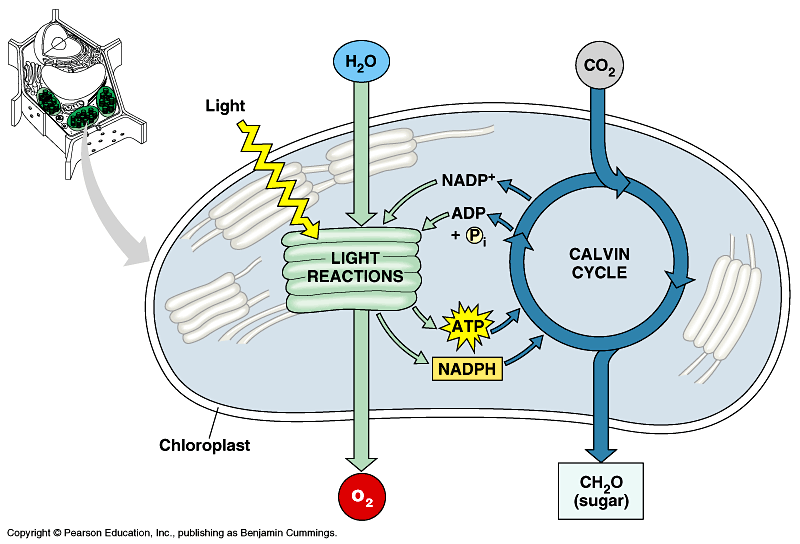 Cellular Respiration Big Picture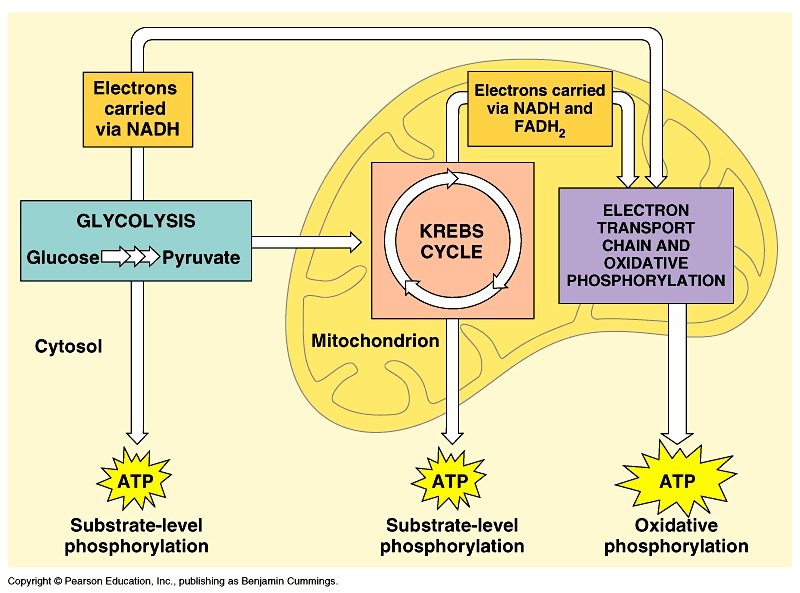 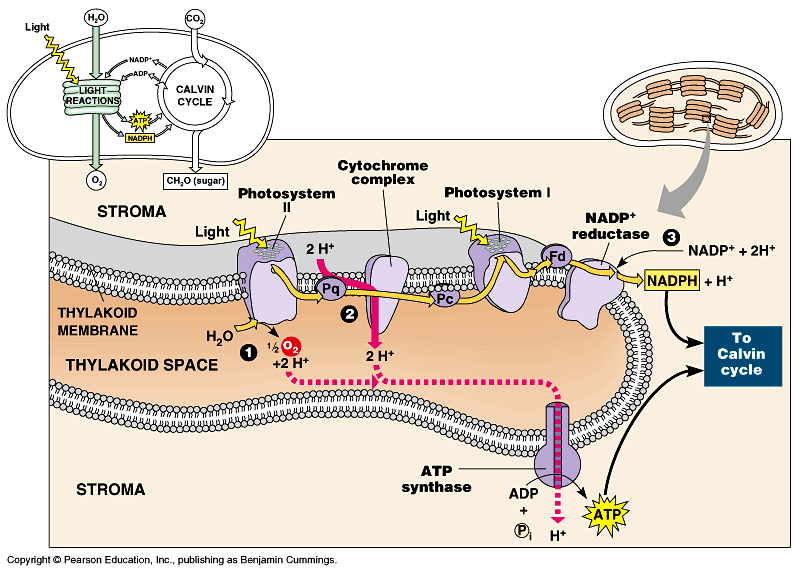 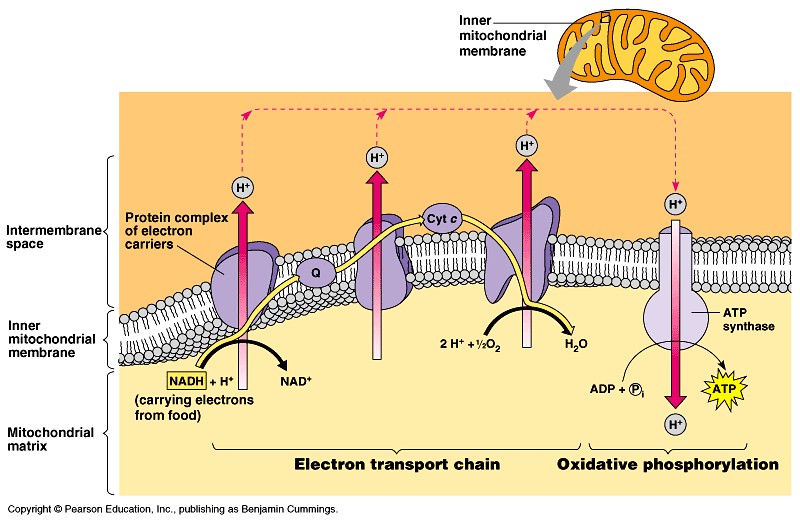 